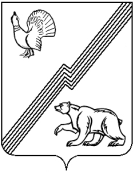 АДМИНИСТРАЦИЯ ГОРОДА ЮГОРСКАХанты-Мансийского автономного округа – Югры ПОСТАНОВЛЕНИЕот  13 января 2020 года 										№ 20О внесении изменений
в постановление администрации 
города Югорска от 19.09.2017 № 2255«Об утверждении Порядка предоставления 
муниципальной поддержки на долевое финансирование проведения капитального ремонта общего имущества в многоквартирных домах, расположенных на территории города Югорска»В соответствии с постановлением Правительства Российской Федерации от 06.09.2016 № 887 «Об общих требованиях к нормативным правовым актам, муниципальным правовым актам, регулирующим предоставление субсидий юридическим лицам (за исключением субсидий государственным (муниципальным) учреждениям), индивидуальным предпринимателям, а также физическим лицам – производителям товаров, работ, услуг»:	Внести в приложение 1 к постановлению администрации города Югорска                        от 19.09.2017 № 2255 «Об утверждении Порядка предоставления муниципальной поддержки                           на долевое финансирование проведения капитального ремонта общего имущества                            в многоквартирных домах, расположенных на территории города Югорска» (с изменениями                от 03.07.2018 № 1848, от 12.03.2019 № 501) изменения, изложив пункты 2.3, 2.4 в следующей редакции:«2.3. Получатели субсидии должны соответствовать следующим требованиям на первое число месяца, предшествующего месяцу, в котором планируется принятие решения                               о предоставлении субсидии:отсутствие неисполненной обязанности по уплате налогов, сборов, страховых взносов, пеней, штрафов, процентов, подлежащих уплате в соответствии с законодательством Российской Федерации о налогах и сборах;отсутствие просроченной задолженности  по возврату в бюджет города Югорска субсидий, бюджетных инвестиций, предоставленных, в том числе в соответствии с иными правовыми актами, и иной просроченной задолженности перед бюджетом города Югорска;3) получатели субсидий - юридические лица не должны находиться в процессе реорганизации, ликвидации, в отношении их не введена процедура банкротства, деятельность получателя субсидии не приостановлена в порядке, предусмотренном законодательством Российской Федерации, а получатели субсидий - индивидуальные предприниматели не должны прекратить деятельность в качестве индивидуального предпринимателя;4) получатели субсидии не должны являться иностранными юридическими лицами,                  а также российскими юридическими лицами, в уставном (складочном) капитале которых доля участия иностранных юридических лиц, местом регистрации которых является государство или территория, включенные в утверждаемый Министерством финансов Российской Федерации перечень государств и территорий, предоставляющих льготный налоговый режим налогообложения и (или) не предусматривающих раскрытия и предоставления информации при проведении финансовых операций (офшорные зоны) в отношении таких юридических лиц,                 в совокупности превышает 50 процентов;5) получатели субсидии не должны получать средства из бюджета города Югорска                  на основании иных муниципальных правовых актов на цели, указанные в пункте 1.3 настоящего Порядка.2.4. Размер субсидии устанавливается нормативным правовым актом администрации города Югорска в соответствии с краткосрочным планом в пределах лимитов бюджетных обязательств на текущий финансовый год и на плановый период в равном процентном соотношении от общей стоимости строительно-монтажных работ, но не выше предельной стоимости услуг и (или) работ по капитальному ремонту общего имущества в многоквартирном доме, установленной на дату оказания услуг и (или) выполнения работ в соответствии                        со статьей 16 Закона № 54-оз.».2. Опубликовать постановление в официальном печатном издании города Югорска                  и разместить на официальном сайте органов местного самоуправления города Югорска.3. Настоящее постановление вступает в силу после его официального опубликования. 4. Контроль за выполнением постановления возложить на заместителя главы                     города – директора департамента жилищно-коммунального и строительного комплекса                  В.К. Бандурина.Глава города Югорска				         	                                            А.В. Бородкин